St David’s Hall BrochureAug/Sept 19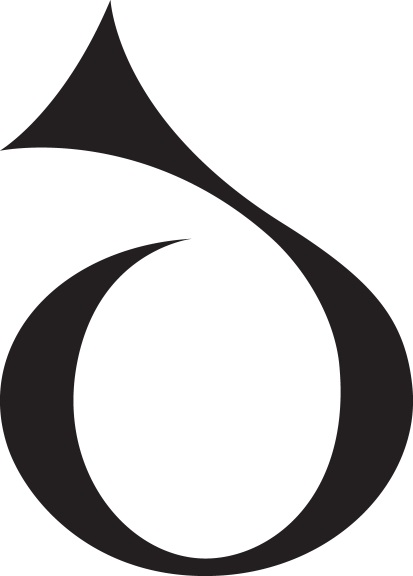 BOX OFFICE029 2087 8444Book Online – Anytime@www.stdavidshallcardiff.co.ukWhat’s OnJust AnnouncedSaturday 8 June		7.30 pm		Kelly JonesSunday 28 July		3.00 pm		A Chance to DanceAugustSaturday 3			7.30 pm		National Youth Orchestra of WalesSaturday 17		12.00 noon	Hand in Hand Cardiff 				- 6.00 pm				8.00 pm		Gala ConcertSaturday 24		10.00 am		Worthington’s Champion ofChampionsSaturday 31		8.00 pm		The Dreamboys 2019 UK Tour September		Thursday 5			7.30 pm		Some Guys Have All The LuckFriday 6			8.00 pm		Ultimate EaglesSaturday 7			11.00 am		Mr Majeika and the Magic OrganSunday 8			7.00 pm		It’s My Shout AwardsCeremonyTuesday 10		1.00 pm		Lunchtime Concert							Jeffrey Howard				8.00 pm		Roots Unearthed 							Martin Simpson							L3 LoungeThursday 12		7.00 pm		Wales & Korea Celebration2019Friday 13			7.30 pm		What’s Love Got To Do WithIt?Saturday 14		8.00 pm		Paul Smith – Following Tuesday 17		7.30 pm		Hozier Friday 20			7.30 pm		Hello Again The Story of Neil Diamond Saturday 21	doors 7.00 pm		Fisherman’s FriendsSunday 22			2.00 pm		Diversity 				& 7.30 pmMonday 23 -		8.00 pm		An Evening with Brydon, MackWednesday 25					and MitchellThursday 26		7.30 pm		Aled Jones & Russell Watson Friday 27			7.30 pm		Ben Phillips Live Tour 2019Saturday 28		8.00 pm		Frank SkinnerSunday 29		3.00 pm – 5.00 pm	Bless Cardiff  Monday 30	Doors 7.00 pm		Belinda Carlisle InFocus PageAutumn RootsSeptember brings a selection of outstanding folk and world music to the Hall in the Roots Unearthed series. Join is in the L3 Lounge for some intimate performances as well as in the auditorium for larger scale encounters with some of folk’s legendary performers:10 Sept  	Martin Simpson,  8.00 pm - L3£16.00 in advance, £17.00 on day21 Sept 	Fisherman’s Friends, doors 7.00 pm – auditorium11 Nov	Celtic Woman, 7.30 pm – auditorium19 Nov 	Jackie Oates, 8.00 pm – L3 28 Jan 	Martyn Joseph, 7.30 pm – auditoriumProfileRenowned Cornish shanty singers Fisherman's Friends begin their Autumn tour at the Hall on 21 September, following the release of the hit movie telling their incredible story earlier this year.For 30 years the Fisherman’s Friends, the original ‘buoy band’, bound together by lifelong friendship and shared experience, have met on the Platt on the harbour in their native Port Isaac to sing the songs of the sea. A decade ago they were persuaded to sign the record deal that saw their album Port Isaac’s Fisherman’s Friends go Gold as they became the first ever traditional folk act to land a UK top ten album. The incredible true story of how that happened is told in the hit feel good movie of the year Fisherman’s Friends, starring Daniel Mays, James Purefoy, Tuppence Middleton and Noel Clarke with cameo appearances from the group whose voices also appear on the soundtrack. What’s more, in an incredible twist of fate, Pete Hicks who appears in the on-screen Fisherman’s Friends has now joined the actual line up and will be out on tour with the boys this autumn. The film was released in cinemas across the UK in March, alongside the group’s latest album Keep Hauling. The album features 17 sea shanties – some old, some new and some slighty blue.Cornwall’s best-known musical export, the Fisherman’s Friends have also been the subject of an ITV documentary, released the hit albums One and All (2013), Proper Job (2015) and Sole Mates (2018) and every year play to tens of thousands of fans at home and abroad.Expect a fresh catch of shanties and songs of the sea as well as a net full of nautical nonsense from Cornwall's Saltiest Sea Dog singers.Saturday 21 September ( doors 7.00 pm)£27.50  £35.00hynt scheme appliesProfileDiversity presentsBorn Ready10 Year Anniversary TourCreated by Ashley BanjoAfter eight sell out UK tours, over half a million tickets sold and countless television and live performances, Diversity brings their landmark 10 Year Anniversary show, Born Ready, to St David’s Hall on Sunday 22 September (2.00 pm & 7.30 pm).2019 marks 10 years since Diversity took the nation by storm when they won the third series of Britain’s Got Talent in front of a television audience of over 20 million.  Since then, thanks to the overwhelming support of their fans and the British public they continue to wow audiences around the world with their innovative live tours and performances. Creator and choreographer Ashley Banjo said of the forthcoming tour:‘Born Ready is such an incredibly special tour for the whole Diversity family. 2019 marks 10 years since we won Britain’s Got Talent and since then we have continued to innovate, grow and achieve things that most said were impossible. Born Ready will not only celebrate this and look back at some of the iconic Diversity moments over the past 10 years, it will also look forward to the future, at how Diversity continues to evolve and how we plan to pass what we’ve created onto the next generation. Be prepared for dance, illusions, mind blowing stunts and inspiring stories that will hopefully leave people amazed!’After judging on Sky 1’s Got To Dance for all five series, Ashley Banjo entered a new role on ITV’s spectacular return of Dancing On Ice in 2018 and will return again in 2019. Ashley has also hosted, choreographed and starred in the BAFTA nominated The Real Full Monty (2017 and 2018) and The Real Full Monty: Ladies Night. Both of these shows will be returning to ITV in early 2019.  2019 will also see the launch of Ashley’s new show Flirty Dancing on Channel 4. Since starring in ITV’s I’m A Celebrity Get Me Out of Here, fellow Diversity member Jordan Banjo has hosted on Sky 1’s Revolution and will be hosting on BBC 1’s brand new primetime show The Greatest Dancer which will hit TV screens early 2019. Diversity continue to inspire the next generation of dancers and are about to launch their brand new online dance classes with 20DV. Sunday 22 September 2.00 pm & 7.30 pm£31.00  £41.00Limited VIP Packages available: £81.50  £127.50hynt scheme appliesMain CopyJust AnnouncedSaturday 8 June		7.30 pm	Kelly JonesDon’t Let The Devil Take Another Day A Solo TourHeralded as one of the finest voices of his generation, Kelly Jones -  frontman and creative force of Stereophonics for over 22 years - will give audiences a rare opportunity to see unique and intimate performances across an evening of storytelling and song craft.  Fans will hear a wide variety of music on the night, taken from the Stereophonics catalogue of 10 albums and their 22+ years’ worth of music including some of the band’s rarely performed songs.  Songs from Kelly’s 2007 solo album Only The Names Have Been Changed will also be sure to feature as well as some brand new songs recently written all delivered alongside Kelly’s story-telling and tales from along the way.£42.00  £47.50  £52.00Wheelchair users plus one companion: stalls seats £42.00 eachSold Out please check with Box Office for returnshynt scheme appliesJust AnnouncedSunday 28 July		3.00 pm	A Chance to DanceA Chance to Dance is a show put together by J & J Event Management to raise money for Velindre Hospital. Children from several Dance schools from across South Wales have joined together for this very worthy cause. Join us for a show not to be missed.Under 14s must be accompanied by an adult.£13.50Now on Salehynt scheme appliesAugustSaturday 3			7.30 pm			National Youth Orchestra of WalesAndrew Litton			conductorGrace Williams		Fantasia on Welsh Nursery TunesCopland			The Tender Land SuiteShostakovich			Symphony No 10The National Youth Orchestra of Wales finish their annual summer concert tour under the expert guidance of conductor, Andrew Litton. The programme captures the differing nature of three continents;  the playfulness of the Fantasia and the depiction of America’s Mid-West contrast magnificently with Shostakovich’s symphony. Featuring Wales’ most talented young musicians.£16.00Under 25: £5.00 eachReductions of £2.50 for remaining Standard Concessions, excluding Under 16s (please see page xx)Now on Salehynt scheme appliesSaturday 17	12.00 noon – 6.00 pm	 Day Events			8.00 pm – Gala Concert				Hand in Hand Cardiff Hand in Hand is the biennial festival celebrating the LGBT+ choirs of the UK and Ireland. This year, they are proud to be hosting  the event in Cardiff and will be joined by over 30 choirs.Tickets will be available for daytime and evening performancesDay Tickets (12.00 noon – 6.00 pm): £10.00Evening Gala ticket (8.00 pm): £10.00Joint day & evening ticket: £15.00Under 14s must be accompanied by an adult.hynt scheme appliesSaturday 24	10.00 am					Red Dragon Champion of Champions Worthington’s Champion of ChampionsSponsored by Red Dragon DartsFollowing on from successful championships in previous years, the 2019 Darts Champion of Champions will see a play-off between 256 darts champions in front of 1600 darts fans.Capturing the spirit of the News of The World best of three format will see thousands take part, playing the quickest, most exciting format in world darts.   Prize fund £31,500. Winner £10,000  Spectators welcome.Full information and ticket information can be found at www.reddragondarts.com £10.00 (available from the website above)hynt scheme appliesSaturday 31		8.00 pm		The Dreamboys 2019 UK Tour The Dreamboys, the UK’s ultimate Magic Mike style show, are back and hotter than ever with a brand new show and UK tour for 2019.The Dreamboys are without a doubt the UK's top male strip show, perfect for a night out with all your friends. Their showcase is unquestionably the most famous male stripper act the UK has ever produced. This is one action-packed show, full of music, muscle, magic and mayhem that will leave you breathless.Age 18+ Recommended£19.50  £24.50  £28.50Reductions of £2.00 each ticket for standard concessions (please see page xx)Buy 10 tickets get 11th freeNow on Salehynt scheme appliesSeptember		Thursday 5		7.30 pm				Some Guys Have All The LuckThe Rod Stewart Story returns with a brand new show, a fantastic live concert celebration of one of rock music’s greatest icons. Frontman Paul Metcalfe captures all the excitement, energy and charisma of the legendary performer. Enjoy hits such as Handbags & Gladrags, You Wear It Well, Maggie May, Baby Jane, Da Ya Think I’m Sexy, Sailing,Tonight’s The Night, The First Cut Is The Deepest and You’re In My Heart. £26.50Reductions of £2.00 each ticket for standard concessions (please see page xx)Groups of 10 or more: £2.00 off each ticketNow on Salehynt scheme appliesFriday 6		8.00 pm				Ultimate EaglesFresh from their hugely successful tour of Europe, Australia and New Zealand,
The Ultimate Eagles return once again to perform their legendary hits and newer
favourites.
Hailed as ‘The Next Best Thing to The Eagles!’ no show in the world recreates the
American Legend’s music with such accuracy and reverence as the Ultimate Eagles.
Their global demand and over 15,000,000 online media views stands as a testimony to
their international popularity and coveted status as ‘The World’s Greatest Eagles Show’ 
Performing live rarities and best-selling classics, the show delivers the Ultimate in live
Eagles experiences.£26.95Friends of St David’s Hall: £2.00 off each ticketNow on Salehynt scheme appliesSaturday 7		11.00 am				Mr Majeika and the Magic OrganFamily Concert with David Pipe 	organJohn Biddle	narratorJeremy Sampson	curator of the ‘WOOFYT’David Pipe is joined by John Biddle to perform Bob Chilcott’s Mr Majeika and the Magic Organ, based on Humphrey Carpenter’s popular children’s story; as well as Bach’s mighty Toccata and Fugue in D minor and music from Star Wars and Harry Potter.Visit www.stdavidshallcardiff.co.uk for details of OrganFest  6-8 September 2019.£10.00Family Tickets: £10.50  £14.00Disabled people (plus one companion), Over 60: £8.50 eachStudents: £5.00Groups of 10 or more: £7.50 eachhynt scheme appliesSunday 8						It’s My Shout Awards Ceremony Celebrate the best new talent in Welsh film with the It’s My Shout Premier and Award Night. Be the very first to watch our 8 short films, all of which are created by talented emerging Welsh filmmakers. Make sure to dress to the nines for a night to remember!£15.00hynt scheme appliesTuesday 10			1.00 pm		Lunchtime ConcertJeffrey HowardIn Association with Cardiff Organ EventsCardiff-born Jeffrey Howard B.E.M. is Director of Music at St John’s College and Cardiff  Metropolitan Cathedral, continuing to pursue a career as organist, pianist, singer, coach and conductor. He has accompanied leading international opera and light entertainment singers including Sir Bryn Terfel, Katherine Jenkins and Dame Shirley Bassey.Today’s programme includes works by Bach, Tchaikovsky and Vaughan-Williams.£6.00 in advance£7.00 on dayReductions of £1.00 each ticket for standard concessions (please see page xx)hynt scheme appliesTuesday 10			8.00 pm		Roots Unearthed Martin SimpsonL3 LoungeThe remarkable intimate solo performances Martin gives go from strength to strength – every gig is a masterclass. He travels the length and breadth of the UK and beyond, giving rapt audiences passion, sorrow, love, beauty, tragedy and majesty through his playing.‘Martin Simpson has transcended borders and oceans to quietly become a superb storyteller and musician of great depth and unquestionable taste.’ Stephen Fearing£16.00 in advance£17.00 on dayReductions of £2.00 each ticket for standard concessions (please see page xx)hynt scheme appliesThursday 12	7.00 pm					Wales & Korea Celebration 2019Wales and Korea have a strong spiritual and historical connection through the Welsh missionary Robert Jermain Thomas (1839-1866) and the 1904 Welsh Revival; both of which impacted the Great Revival of 1907 in Korea. You are warmly invited to join with us in a unique worship and prayer gathering with a Korean choir, Cambrensis Choir and other delegates to call on God together for a powerful move of the Spirit in our nations.Free Admission - Tickets available from Box Office or from website. Friday 13		7.30 pm		What’s Love Got To Do With It?A Tribute to Tina TurnerWhat's Love Got To Do With It? is the joyous new show celebrating the music of the incredible Tina Turner. The show charts a breath-taking career spanning over 50 years; audiences can look forward to hearing stunning musical arrangements of Tina's most-loved classic hits including: Private Dancer, What's Love Got To Do With It?, Proud Mary, River Deep, Nutbush City Limits, Simply The Best and many more.£25.00  £28.00  £30.00Wheelchair users plus one companion: stalls seats £25.00 eachMax 6 tickets per personUnder 14s must be accompanied by an adultNow on Salehynt scheme appliesSaturday 14		8.00 pm		Paul Smith – Following Plus SupportFollowing his first national tour in 2018 which saw him go from circuit act to one of the biggest selling names in UK stand up in less than a year, Paul Smith returns with his second national tour show - Following.Join this crowd favourite for another night of hilarity. If you witnessed 2018’s tour, which culminated in an unforgettable night at the M&S Bank Arena you’re sure to return, if you didn’t then make sure you don’t miss out again. Under 14s must be accompanied by an adult.Parental guidance advised£20.50Now on Salehynt scheme appliesTuesday 17		7.30 pm		Hozier Following the release of his latest album Wasteland Baby!, the multi-platinum selling artist Hozier performs at the Hall as part of his European tour. The award-winning musician, singer and songwriter from Ireland released his debut album in 2014; it included the Grammy-nominated anthem Take Me To Church and also featured the optimistic Someone New, the soulful Work Song and the early stand-out From Eden. £32.00  £37.50Wheelchair users plus one companion: stalls seats £32.00 eachSold Out			hynt scheme appliesFriday 20		7.30 pm		Hello Again – The Story of Neil Diamond Evocative imagery, video and narration enhance the magic, as the show takes you on a musical journey through Neil Diamond’s glittering 50 year career.From The Bang Years to the present day you’ll soon be singing along to all the hitsincluding Sweet Caroline, Cracklin’ Rosie, Forever in Blue Jeans, Song Sung Blue,Hello Again, Love on the Rocks, America and many more, including Brooklyn Horns and Ascending Strings.£23.50  £26.00Reductions of £2.00 each ticket for standard concessions (please see page xx)Wheelchair users plus one companion: Stalls seats £23.50 eachNow on SaleHynt scheme appliesSaturday 21		Doors 7.00 pm			Fisherman’s FriendsKeep HaulingThe original ‘buoy band’, bound together by lifelong friendship and shared experience, for 30 years the Fisherman’s Friends have met on the Platt on the harbour in their native Port Isaac to sing the songs of the sea. A decade ago they were persuaded to sign the record deal that saw their album Port Isaac’s Fisherman’s Friends go Gold as they became the first ever traditional folk act to land a UK top ten album. The incredible true story of how that happened is told in the hit feel good movie of the year Fisherman’s Friends, on release in cinemas in March 2019.Under 14s must be accompanied by an adult£27.50  £35.00Wheelchair users plus one companion: stalls seats £27.50 eachNow on Salehynt scheme appliesSunday 22		2.00 pm &  7.30 pm	Diversity Born Ready10th Anniversary TourAfter eight sell out UK tours, over half a million tickets sold and countless television and live performances, Diversity have announced their landmark 10 Year Anniversary Tour UK tour, Born Ready, for Autumn 2019.2019 marks 10 years since Diversity took the nation by storm when they won the third series of Britain’s Got Talent, beating Susan Boyle in front of a television audience of over 20 million.  Since then, thanks to the overwhelming support of their fans and the British public, they continue to wow audiences around the world with their innovative live tours and performances. £31.00  £41.00  VIP: £81.50  £127.50Wheelchair users plus one companion: Stalls seats £31.00 eachNow on SaleHynt scheme appliesMonday 23 -Wednesday 25		8.00 pm		An Evening with Brydon, Mack and MitchellRob Brydon, Lee Mack and David Mitchell, the much-loved comedians and master-raconteurs, play some selected theatres around the UK. Join Rob, Lee and David for an unmissable evening of chat, comedy and general messing around.£42.00Sold OutPlease check with Box Office for returnsHynt scheme appliesThursday 26		7.30 pm		Aled Jones & Russell Watson In Harmony TourAled and Russell will be taking their debut top 10 selling album In Harmony on the road for their first ever joint UK tour throughout September and October 2019, bringing their live experience to some of the country’s most beautiful venues including St David’s Hall.£31.50  £41.50  £57.00Wheelchair users plus one companion: stalls seats £31.50 eachNow on SaleHynt scheme appliesFriday 27	7.30 pmBen Phillips Live Tour 2019Ben vs ElliotSocial media phenomenon Ben Phillips has taken the world by storm. The 26 year old from Bridgend has racked up an astonishing 5 billion views on Facebook. He is one of the biggest influencers in Europe with nearly 10 million likes and rising. This tour sees the famous prankster taking on his brother instead of pranking him! Ben and Elliot will go head to head in the Ben Vs Elliot Live Tour – but who will win?  under 14s must be accompanied by an adult£27.95Now on Salehynt scheme appliesSaturday 28		8.00 pm		Frank SkinnerShowbizAn unmissable opportunity to see comic legend Frank Skinner perform brand new stand-up in an intimate space. ‘Provocative, remorseless, and very, very funny’Times‘One of Britain’s funniest men’ Evening Standard£25.00 + £2.50 Booking FeeNow on Salehynt scheme appliesSunday 29	 Service 3.00 pm – 5.00 pmBless Cardiff Celebrating 90 years of City Church (or City Temple as many still remember it), with a service of joyful worship, stories from both the history and current life of the church and information on our plans to Bless the children of Cardiff in our anniversary year.Free ticketed event. Tickets available from City Church 07698 861 269.Monday 30		Doors 7.00 pm		Belinda Carlisle Runaway Horses 30th Anniversary Tour80s pop icon Belinda Carlisle celebrates 30 years of her classic album Runaway Horses in style on Monday 30 September 2019. Released in October 1989, the Californian singer’s third solo album was a huge success in the UK reaching No 4 and being certified Platinum. As well as featuring an array of guest artists including George Harrison and Bryan Adams, Runaway Horses also features several of Belinda’s most beloved songs including Leave a Light On, Summer Rain and La Luna. Belinda first found global fame as the lead singer of the girl group The Go-Gos before embarking on a prolific career as a solo star. Huge hits soon followed such as Mad About You, I Get Weak, Circle in the Sand and most notably, Heaven is a Place on Earth – which topped the charts on both sides of the Atlantic.Age Limit 14+ (Under 16s to be accompanied by an adult)£35.00  £45.00  £57.50Now on Salehynt scheme appliesEarly NewsOctoberFriday 4 &		8.00 pm		Rob Beckett – Wallop *Saturday 5		Sunday 6		7.30 pm		Penguin Cafe *Monday 7		7.30 pm		Les Musicals *Tuesday 8		7.30 pm		Will Young *Tuesday 15	7.30 pm		Ocean Film Festival World Tour *Wednesday 16	7.30 pm		Kevin Bloody Wilson *Thursday 17	7.30 pm		Sixties Gold Saturday 19	7.45 pm		Amanda Palmer *Sunday 20		3.00 pm		The Best of John Williams *Monday 21	7.30 pm		The Greatest Love of All						starring Belinda Davids *Wednesday 23	8.00 pm		BBC Radio 2’s Friday Night is MusicNight presents The Songs of Barry White starring Peabo Bryson accompanied by the Leo GreenOrchestra *Saturday 26	7.30 pm		Lulu *Tuesday 29 &	7.30 pm		Tim Minchin *Wednesday 30				Back 2019 TourThursday 31	7.30 pm		The Music of Bond *NovemberFriday 1	Doors 7.00 pm		Lisa Stansfield – Affection 30thAnniversary Tour *Wednesday 6	7.30 pm		The Stylistics 2019 *Thursday 7		7.30 pm		Ben Elton Live *Saturday 9		7.30 pm		Steve Hackett Genesis Revisited2019 *Sunday 10		3.00 pm		Glenn Miller Orchestra *Monday 11	7.30 pm		Celtic Woman *Wednesday 13	doors 7.00 pm	Squeeze *Friday 15		8.00 pm		Russell Kane *Saturday 16	7.30 pm		Marillion with Friends from theOrchestra *						+ Harry PaneTuesday 19	8.00 pm		Roots Unearthed						Jackie Oates L3*Saturday 23	7.30 pm		Jonathan Pie: The Fake News Tour*Monday 25	7.30 pm		Love Actually 						Live Concert with Full Orchestra *Tuesday 26	7.30 pm		John Robins: Hot Shame *Thursday 28 &	8.00 pm		Romesh Raganathan *Friday 29					Sold out – please check with BoxOffice for returnsSaturday 30	7.30 pm		Adam Ant *DecemberSunday 1 		3.00 pm		Now! That’s What I Call the 80s *Thursday 5		7.30 pm		The Bootleg Beatles in Concert*19 -20		Various			The Russian State Ballet ofTimes 			Siberia *							Coppélia21 - 24		Various			The Russian State Ballet ofTimes 			Siberia *The Nutcracker27 – 31		Various			The Russian State Ballet ofTimes 			Siberia *							Swan LakeJanuaryTuesday 28	7.30 pm			Martyn Joseph *FebruaryFriday 28	Doors 7.00 pm			Lighthouse Family *MarchMonday 9		7.30 pm			Dick & Angel *							Dare to Do It!Wednesday 11		7.30 pm		Milton Jones in Milton Impossible *Saturday 21		8.00 pm		Ed Byrne *Monday 23		8.00 pm		The Boys Are Back!*AprilWednesday 8		7.30 pm		The Sensational 60s Experience *Wednesday 22		7.30 pm		Queen Machine Symphonic							Featuring Kerry Ellis *JuneMonday 1		7.30 pm			Riverdance *- Wednesday 3					New 25th Anniversary ShowOctober 2020Saturday 3		8.00 pm			Jimmy Carr *BOOKING INFO  BOX OFFICE			029 2087 8444Book Online 			www.stdavidshallcardiff.co.uk ADMINISTRATION		029 2087 8500You can now select your own seat when booking online.For certain events, due to volume of customers at the Box Office, we may need to suspend sales for later events half an hour before the start of a performance.Booking is EasyThe Box Office is open Mon-Sat 9.30 am until thirty minutes after the start of the performance (or 5.00 pm when there is no performance) and on Sundays and Bank Holidays 1 hour prior to the performance to personal callers only.TELEPHONE on 029 2087 8444Pay instantly with debit or credit cards (a fee may apply per ticket for some shows). We accept Mastercard, Visa and Delta cards. We do not, however, accept Solo or Electron cards. Please collect pre-paid tickets 30 minutes before the start of the performance.Telephone lines close 30 minutes before Box Office closing time.POST: write to us at St David’s Hall, The Hayes, Cardiff, CF10 1AH with full details of your requirements including your preferred seating area and any discounts which apply. Include your name, address, postcode and a daytime telephone number and enclose a cheque made payable to Cardiff Council or your card details (including expiry date and switch issue number), plus a stamped addressed envelope for the return of your tickets. There is a charge of £1.50 to send tickets in the post.Go GreenJoin our e mail list and get up to date show information and offers sent straight to your inbox. Sign up at www.stdavidshallcardiff.co.uk Standard ConcessionsThe following concessions apply to shows indicating reductions in the price panel:Friends of St David’s Hall, Under 16s, Students, *Over 60s, Disabled people (plus one companion), Claimants, MAX cardholders and Corporate Members. Only one discount may apply to each ticket and proof of status is required. Please state which discount you are claiming at time of booking.* This discount may not apply for certain performances.Wheelchair users (plus one companion) can purchase stalls seats at the lowest ticket price for shows which indicate this deduction. Wheelchair spaces are subject to availability and should be booked through the Box Office, not online, to ensure customers’ specific needs are met.STUDENT TICKETS£5.00 tickets are also available for concerts in the St David’s Hall International Concert Series up to 6.30 pm on the day of the performance.Tickets must be collected and will be issued on production of a valid student ID.GROUPSWe welcome parties of all sizes and offer selected discounts to groups of 10 or more. Call the dedicated Groups Hotline on 029 2087 8443FAMILY TICKETS are available for certain events where shown. This applies to a Family of 4 which includes a maximum of 2 adults and 2 children under 16.CHILDRENReductions and special prices apply for many events. For Health and Safety reasons, all children of walking age will require a ticket.FRIENDS OF ST DAVID’S HALLEnjoy selected reductions, a copy of the brochure with a newsletter every other month and priority booking for most events for just £18 per year. Call the Box Office on 029 2087 8444 for further details.REFUNDS AND EXCHANGESSt David’s Hall values its patrons’ commitment in booking early and recognises that emergencies sometimes prevent attendance. Tickets may be exchanged for any other event at the same price or higher (on payment of the difference ). The exchange option is not available for sold out concerts. If the event falls within a  specific season (eg Proms, Ballet etc), exchanged tickets will be offered within the same season. Tickets must be received at the Box Office not later than 48 hours before the original performance. There is a charge of £2.00 for this service. (Unfortunately, tickets purchased via the BBC Customer Care Centre cannot be exchanged or resold at St David’s Hall.)Alternatively tickets will be accepted for resale on the strict understanding that St David’s Hall tickets will be sold first and that resale cannot be guaranteed. We cannot re-sell tickets unless the originals are first returned to the Box Office. 20% of the value of any resale will be retained.Apart from these two services or the cancellation of a performance, money will not be refunded once tickets have been purchased.In the event of a cancelled performance tickets must be returned to point of purchase (e.g. If purchased via one of our recognised ticket agents, they should be returned directly to them).LATECOMERSTo avoid disruption, latecomers can be admitted to the auditorium only when there is an appropriate break in the performance. The concert can be viewed via closed circuit TV in the Level 3 Lounge.CONDITIONS OF SALEWe reserve the right to make cast or programme changes if necessary.Admission may be refused under certain circumstances and a refund may not be made. Please check tickets at time of purchase to ensure they are correct. Refunds are at the discretion of the Box Office Manager.Please ensure your mobile phone is switched off during the performance. Photography or recording of any performance is not permitted.Ticket Service ChargeSome ticket purchases are subject to a Ticket Service charge of £3.95 per transaction so, for these events, you will only pay £3.95 no matter how many tickets you buy at one time. The Ticket Service Charge covers the cost of producing your tickets, processing your order and delivering your tickets to you. We aim to provide exceptional service to customers whether they visit us in person, call on the phone or interact with us online. This small charge per transaction will enable us to continue to do this in the face of increasing demands on valuable resources. *Some events will be exempt from the TSC – for example events organised by A2 Arts Active and any event where the top price is £13.00 or less.Responsible DrinkingAs a licensed entertainment venue we promote responsible drinking.  Any customers displaying signs of inebriation, aggression or anti-social behaviour, caused by alcohol or otherwise, will be escorted from the premises and no ticket refunds will be offered.